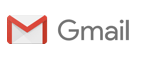 Musti Dimiccoli <baic86600a@gmail.com>PIATTAFORMA SOFIA - CORSO BASE PER OPERATORI ABA
1 messaggioinfo@benjaminfranklin.it <info@benjaminfranklin.it>18 settembre 2017 16:29A: baee04900p@istruzione.it, baee05600t@istruzione.it, baic89200v@istruzione.it, baee061009@istruzione.it, baee063001@istruzione.it, baee06400r@istruzione.it, baee06500l@istruzione.it, baee068004@istruzione.it, baee06900x@istruzione.it, baee070004@istruzione.it, baee07100x@istruzione.it, baee17200l@istruzione.it, baee17300c@istruzione.it, baee174008@istruzione.it, baee175004@istruzione.it, baee19800r@istruzione.it, baee19900l@istruzione.it, fgee099004@istruzione.it, baic80000q@istruzione.it, baic80100g@istruzione.it, baic85100l@istruzione.it, baic85200c@istruzione.it, baic853008@istruzione.it, baic86000b@istruzione.it, baic862003@istruzione.it, baic86300v@istruzione.it, baic86400p@istruzione.it, baic86600a@istruzione.it, baic867006@istruzione.it, fgic85400c@istruzione.it, fgic855008@istruzione.it, fgic871006@istruzione.itA: baee04900p@istruzione.it, baee05600t@istruzione.it, baic89200v@istruzione.it, baee061009@istruzione.it, baee063001@istruzione.it, baee06400r@istruzione.it, baee06500l@istruzione.it, baee068004@istruzione.it, baee06900x@istruzione.it, baee070004@istruzione.it, baee07100x@istruzione.it, baee17200l@istruzione.it, baee17300c@istruzione.it, baee174008@istruzione.it, baee175004@istruzione.it, baee19800r@istruzione.it, baee19900l@istruzione.it, fgee099004@istruzione.it, baic80000q@istruzione.it, baic80100g@istruzione.it, baic85100l@istruzione.it, baic85200c@istruzione.it, baic853008@istruzione.it, baic86000b@istruzione.it, baic862003@istruzione.it, baic86300v@istruzione.it, baic86400p@istruzione.it, baic86600a@istruzione.it, baic867006@istruzione.it, fgic85400c@istruzione.it, fgic855008@istruzione.it, fgic871006@istruzione.it